Számlázási tájékoztató METisztelt Hallgató!A Miskolci Egyetemen új gazdálkodási rendszer került bevezetésre, emiatt részben megváltozik a számlázási eljárás.Ami változatlan, hogy aki nem igényel külön számlát, nem kér előre átutalásos számlát, annak a teljesítés után a Neptun elektronikus számlát generál a saját nevére és címére.Ami változatlan: hogyha a hallgatónak megfelel az utólagos elektronikus számla, akkor vagy rendel befizetőt a tételhez vagy nem, de teljesítés után a beállítás szerinti vevővel készül a számla.Ami változik: Ha a hallgató átutalásos számlát kér, és ez alapján szeretne a befizető utalni, akkor a korábbiakkal ellentétben a hallgatónak nem kell kitöltenie számlakérőt, hanem a Neptun Pénzügyek/Beállítások menüben fel kell vinnie a befizetőt (egyszer), és ezt a befizetőt tudja majd azokhoz a kiírt tételeihez rendelni, amikhez a Befizető nevére szeretne számlát igényelni.Az átutalásos számlánál be kell pipálnia az Átutalásos számlát kérek jelölőt. Ilyenkor legenerálódik egy olyan számla, ami a Neptunból letölthető és a befizető ez alapján utalhatja az összeget. Helyes közlemény rovat alapján (+NEP+{számlaszám}+{Neptun kód}) az összeg beérkezése után a teljesítés automatikusan megtörténik. (A fenti formátumban a „+NEP+” formátumot kötelező megtartani, a számlaszám helyére a hallgató tételéhez legenerált átutalásos számla számát szükséges feltüntetni, melyet a kötelező „+” követ (mint egy, a SAP rendszer által ismert elválasztó karakter) és végül a hallgató neptun kódjával zárul. A közlemény formátuma az átutalásos számla megjegyzés rovatában is megjelenítésre kerül.)Aki más partner (magánszemély) vagy cég (szervezet) nevére szeretne számlát kérni, annak a Befizető felvitele tájékoztató szerint egy listából ki kell választania a megfelelő partnert vagy szervezetet, és saját magához rendelni (Pénzügyek/Beállítások menü), vagy ha nem találja, akkor a kötelező adatokkal újat kell felvinnie.Mindkét fenti esetben a GYŰJTŐSZÁMLÁT KELL HASZNÁLNI AZ EGYENLEG FELTÖLTÉSÉHEZ és a beérkezett összegből teljesíteni kell a kiírt tételt. (Gyűjtőszámla: 10027006-01426672-01120008)Aki átutalásos számlát kér, saját maga vagy Befizetője számára, annak az EGYETEM KINCSTÁRI SZÁMLÁJÁRA KELL UTALNIA, és az eddigiektől eltérően, a következő módon kell eljárnia (a tájékoztató végén, röviden, pontokba foglalva is megtalálhatók a folyamat lépései):(Kincstári számla: 10027006-01426672-00000000)Az Aktív státuszú tételeket listázva a megfelelő tételnél a sorvégi + jelre kattintva válassza a Befizetőt. 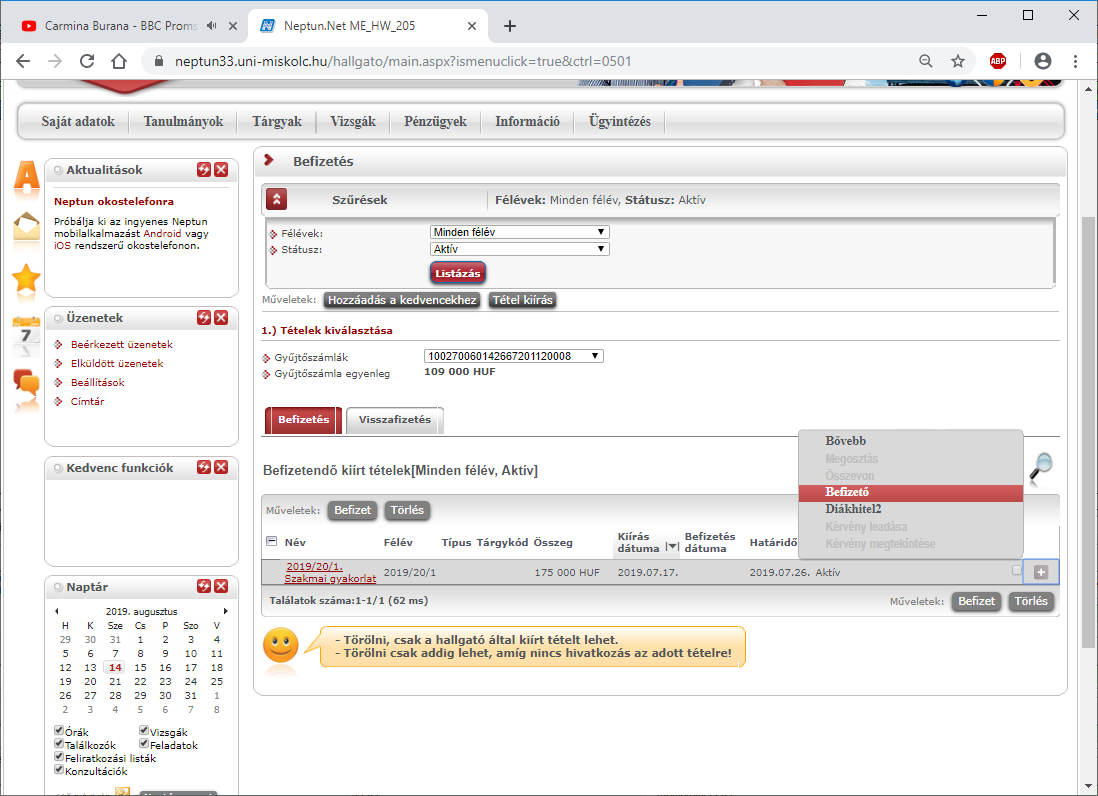 A megjelenő ablakban válasszon a Beállításoknál felvitt adatoknak megfelelően Partnert vagy Szervezetet, majd kattintson a  gombra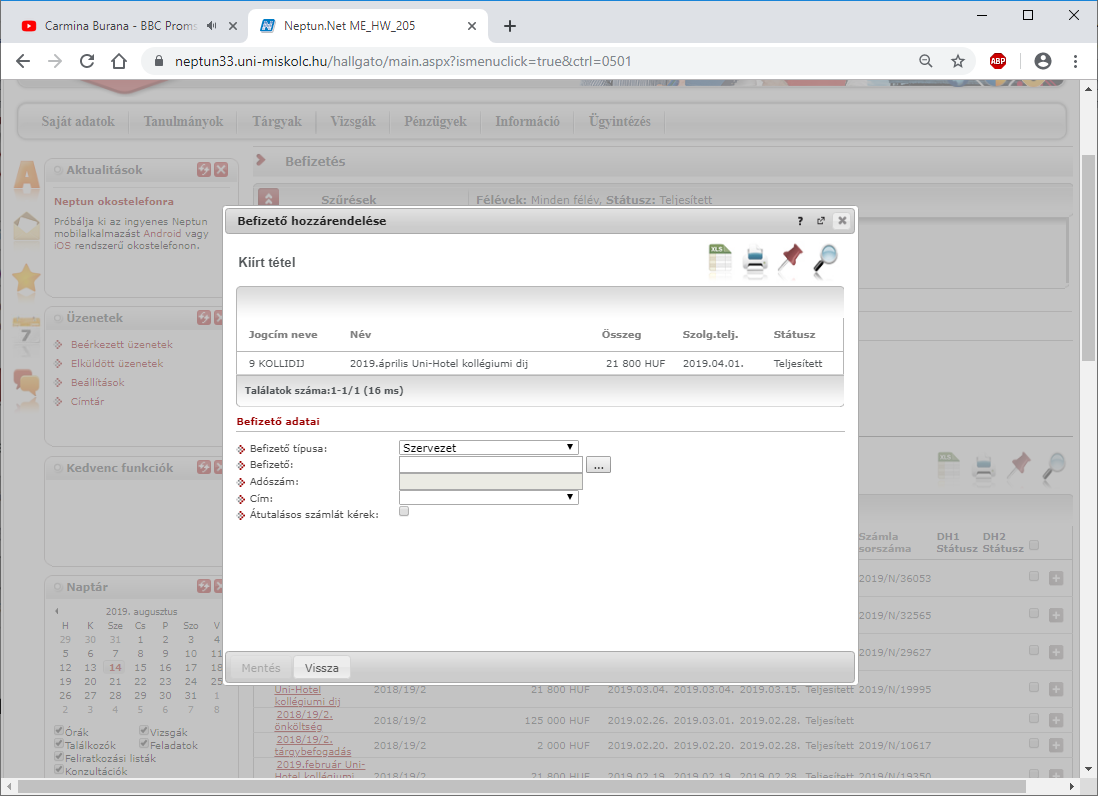 A Kiválaszt-ra kattintva hozzárendelheti a befizetőt a tételhez.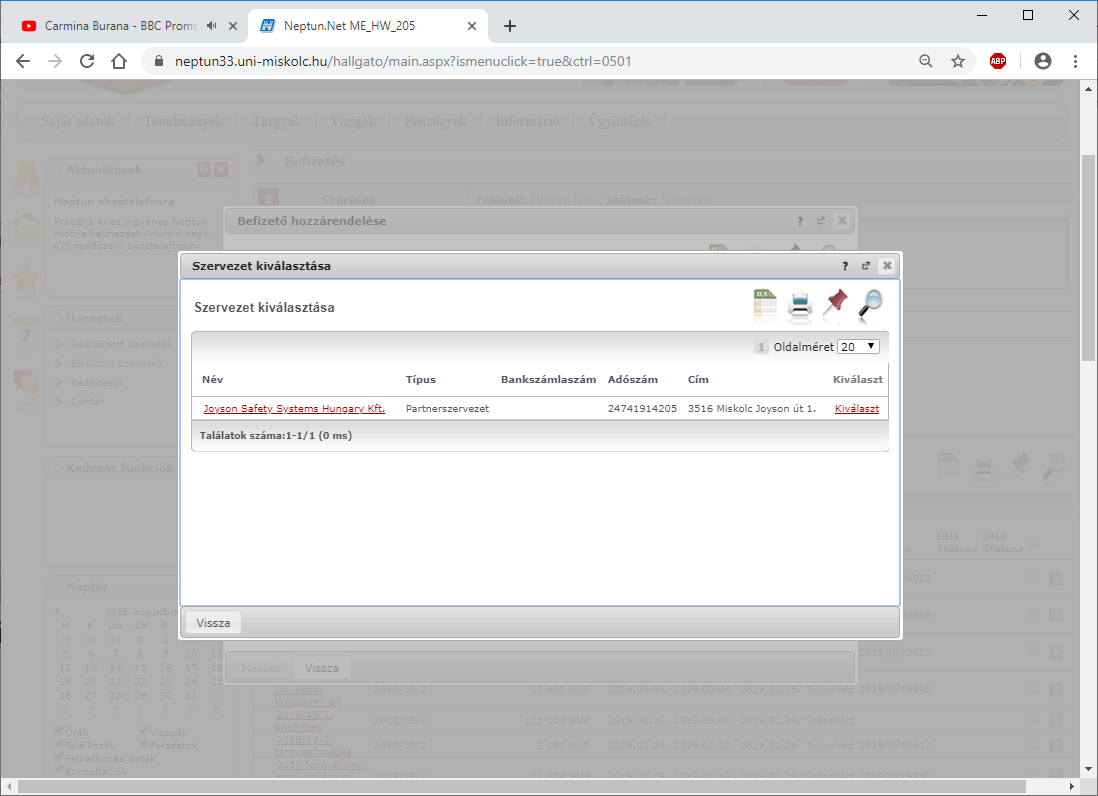 Ha az átutalásos számla miatt lejárna a fizetési határidő, és ez akadályozza a beiratkozást, tárgyfelvételt, akkor a kari dékáni hivatalban kell határidő hosszabbítást kérnie.Számla igény esetén a következő lépéseket kell elvégezni:1. Saját Befizető felvétele (Pénzügyek/Beállítások) lásd: Befizető felvitele dokumentum.2. Az Aktív tételhez Befizető hozzárendelése (+)3. Átutalásos számla esetén (és csak ekkor) a Befizető hozzárendeléskor  (befizetés előtt készül a számla)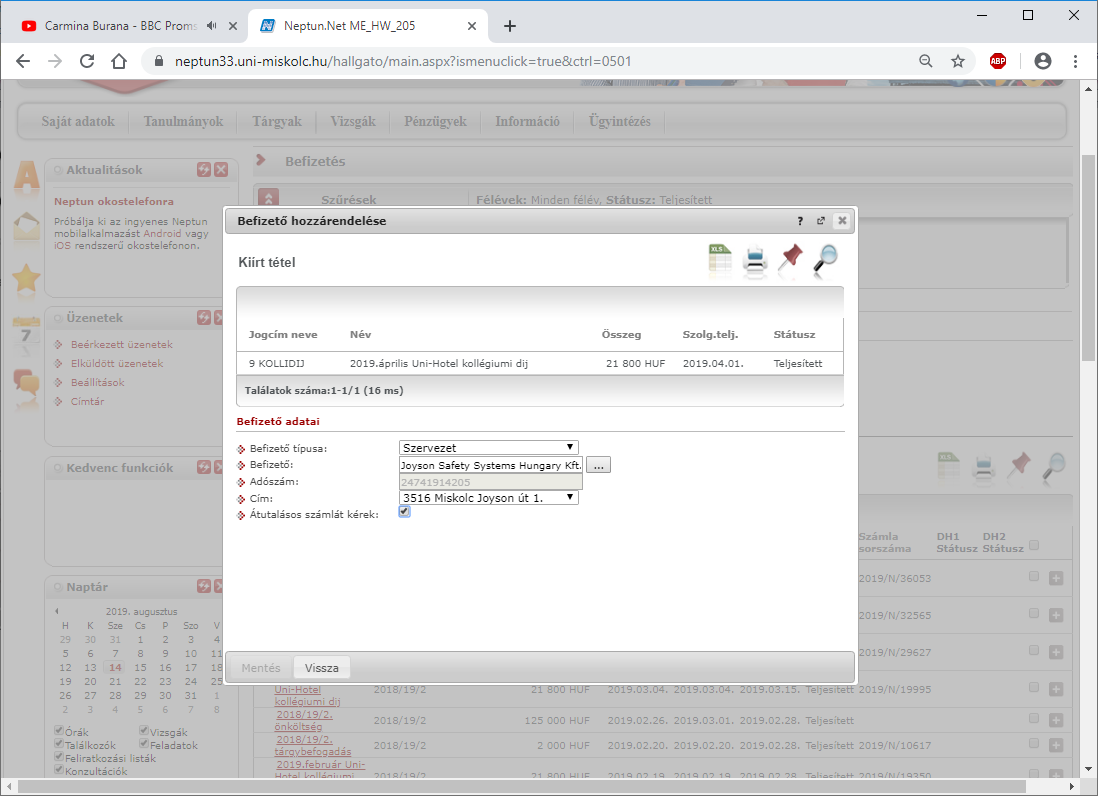 4. Ha elegendő a befizetőnek az utólagos elektronikus számla, akkor nem kell a pipa, teljesítés után generálódik a számla a befizető nevére.5. Ha nincs külön befizető megjelölve, a hallgató saját nevére generálódik a számla6. A számlák a Pénzügyek/Számlák menüből letölthetők.7. Az átutalásos számlához beérkezett összeg - helyes közlemény esetén - automatikusan teljesíti a kiírt tételt.